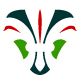 Grupperådsformandens beretning 2014 for Nr. Lyndelse spejder gruppe 2014 har været et spændende år og det første år for mig i grupperådet og som grupperådsformand.Det var også første år hvor vi var med til Økodag også kaldet ”Køer på græs” på Søby Søgård. Der har vi mulighed for at vise hvem vi er med diverse spejderaktiviteter. Et arrangement som jeg tror vi vil blive ved med at deltage i.I 2014 fik vi ny hjemmeside, det er jo ikke bare lige noget man får men noget som kontinuerligt skal vedligeholdes og plejes og noget som skal have fokus i 2015.Oprykningslejeren blev som sædvanen tro afholdt i sidste weekend af august med alt hvad det indebærer for store og små. Udfordringen de sidste år har været at vores byfest, FIN fest, arrangeres i samme weekend og mange af vores spejdere derfor må vælge mellem det ene eller andet eller deltage delvist i begge arrangementer. Vi er opmærksomme på problemet og har talt meget herom.   For første gang i mange år viste vi flaget ved byfesten, med et PR telt og lidt bål og popcorn. Da spejderne er en stor del af byen er vores ønske at kunne synligøre vores gruppe endnu mere ved at deltage mere i dette arrangement. Gruppeturen blev i 2014 ikke afholdt som planlagt på Skovgården i Middelfart, grunden behøver vi ikke komme ind på; men da der i forvejen var tale om at vi fremover skulle prøve noget andet kom det måske bare en år før beregnet. Turen gik til Højbjerg i Martofte. Hytten var ikke så stor men med lidt opfindsomhed i køkkenet blev det klaret med bespisning i hold. I 2014 har vi i grupperådet talt en del om nytænkning, her i blandt visioner og fremtid. Vi tror at også vi som forening må arbejde for at vi bliver ved med at have en spejdergruppe i Nr. Lyndelse i fremtiden. Vi har haft Kenneth Jørgensen, formand for Carl Nielsen Hallen og Nr. Lyndelse IF, på besøg for at fortælle om idrætsforeningens plan for ”attraktive fællesskaber i tidssvarende rammer” som kan tiltrække familier til forstadsbåndet. Vi som foreninger er afhængige af hinanden og hvordan kan vi hjælpe og styrke hinanden? I 2015 fortsætter vores jagt på hvor vi skal ligge vores krafter for at styrke vores spejdergruppe så vi også i fremtiden kan være en attraktiv gruppe for vores unge mennesker.Til slut vil jeg gerne have lov til at takke alle der har bidraget til at 2014 blev et dejligt spejder år og jeg ser frem til et rigtig godt 2015.29. januar 2015, Ulla Munk Holm, Grupperådsformand.